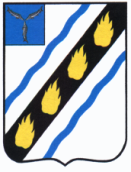 АДМИНИСТРАЦИЯСОВЕТСКОГО МУНИЦИПАЛЬНОГО  РАЙОНАСАРАТОВСКОЙ ОБЛАСТИПОСТАНОВЛЕНИЕот 04.10.2022№ 554р.п. СтепноеОб утверждении муниципальной программы «Обеспечение безопасности жизнедеятельности населения Советского муниципального района Саратовской области»Руководствуясь Федеральными законами от 21.12.1994 № 68-ФЗ «О защите населения и территорий от чрезвычайных ситуаций природного и техногенного характера», от 21.12.1994 № 69-ФЗ «О пожарной безопасности», от 29.12.1994 № 79-ФЗ «О государственном материальном резерве», от 12.02.1998 № 28-ФЗ «О гражданской обороне», от 06.10.2003 № 131-ФЗ «Об общих принципах организации местного самоуправления в Российской Федерации»,постановлением администрации Советского муниципального района  от 21.06.2017№ 328«Об утверждении Порядка принятия решений о разработке, формировании, реализации и оценки эффективности муниципальных программ Советского муниципального района, Степновского муниципального образования», Уставом Советского муниципального района, администрация Советского муниципального района ПОСТАНОВЛЯЕТ:1. Утвердить муниципальную программу «Обеспечение безопасности жизнедеятельности населения Советского муниципального района Саратовской области»согласно приложению.2. Признать утратившими силу постановления администрации Советского муниципального района:от 28.12.2015 № 1014 «Об утверждении муниципальной программы «Обеспечение безопасности жизнедеятельности населения Советского муниципального района на 2016-2022 г.г.»;от 08.08.2016 № 700«О внесении изменений в постановление администрации Советского муниципального района»;от 30.12.2016 № 1064«О внесении изменений в постановление администрации Советского муниципального района»;от 02.11.2018 № 668«О внесении изменений в постановление администрации Советского муниципального района»;от 28.12.2018 № 843«О внесении изменений в постановление администрации Советского муниципального района»;от 04.06.2019 № 295«О внесении изменений в постановление администрации Советского муниципального района»;от 12.11.2019 № 736«О внесении изменений в постановление администрации Советского муниципального района»;от 31.12.2019 № 882«О внесении изменений в постановление администрации Советского муниципального района»;от 18.03.2020 № 135«О внесении изменений в постановление администрации Советского муниципального района»;от 22.03.2021 № 171«О внесении изменений в постановление администрации Советского муниципального района»;от 12.10.2021 № 589«О внесении изменений в постановление администрации Советского муниципального района»;от 21.01.2022 № 31«О внесении изменений в постановление администрации Советского муниципального района»;от 15.02.2022 № 92 О внесении изменений в постановление администрации Советского муниципального района»;от 11.05.2022 № 236 «О внесении изменений в постановление администрации Советского муниципального района».3. Настоящее постановление вступает в силу с 1 января 2023 года и подлежитофициальномуопубликованию в установленном  порядке.Глава Советскогомуниципального района                                              С.В.ПименовГорбунов А.Н.5-00-38Приложениек постановлению администрацииСоветского муниципального района от 04.10.2022№ 554МУНИЦИПАЛЬНАЯ ПРОГРАММА«Обеспечение безопасности жизнедеятельности населения Советского муниципального района Саратовской области»р.п.Степное2022 г.ПАСПОРТмуниципальной программы«Обеспечение безопасности жизнедеятельности населения Советского муниципального района Саратовской области»Раздел 1. Общая характеристика текущего состояния социально-экономического развития в сфере реализации муниципальной программыСреди наиболее важных направлений деятельности органов местного самоуправления отдельного внимания заслуживает обеспечение безопасности жизнедеятельности населения, которое подразумевает решение комплекса многогранных и сложных взаимосвязанных задач различного характера. Действующее законодательство конкретизирует эти задачи и относит к полномочиям органов местного самоуправления проведение следующих мероприятий:участие в предупреждении и ликвидации последствий чрезвычайных ситуаций в границах муниципального района;обеспечение первичных мер пожарной безопасности в границах муниципальных образований муниципального района;организация и осуществление мероприятий по гражданской обороне, защите населения и территорий муниципального района от чрезвычайных ситуаций природного и техногенного характера;создание, содержание и организация деятельности аварийно-спасательных служб и (или) аварийно-спасательных формирований на территории муниципального района;осуществление мероприятий по обеспечению безопасности людей на водных объектах, охране их жизни и здоровья;создание условий для деятельности добровольных формирований населения, в т. ч. подразделений добровольных пожарных обществ и команд.Анализ приведенного перечня позволяет утверждать, что полномочия органов местного самоуправления охватывают практически всю сферу безопасности жизнедеятельности населения. Спецификой указанных полномочий является большой объем и различный характер направлений деятельности, их полноценная реализация обуславливает необходимость учета множества различных по своей природе факторов и возможна только на основе системного анализа и управления рисками, эффективного прогнозирования ситуации. Основополагающими элементами в системе регулирования деятельности по обеспечению безопасности жизнедеятельности населения должны быть координация усилий различных служб, планирование их деятельности на определенные периоды и в определенных направлениях, с учетом перспектив развития муниципального образования. Все это требует создания системы мероприятий, регламентации которых и посвящена настоящая Программа «Обеспечение безопасности жизнедеятельности населения Советского муниципального района» (далее — Программа).Программа сформирована на основании текущей оценки ситуации в сфере безопасности жизнедеятельности. Так, в настоящий момент на территории Советского муниципального района состояние общественной безопасности оценивается как удовлетворительное.Территория муниципального района подвержена воздействию опасных факторов, из которых наибольшую опасность представляют шквалистые ветры, низкие температуры в зимний период, ландшафтные пожары  и пожары в частном жилом секторе. Раздел 2. Основные цели и задачи программыЦель настоящей Программы имеет комплексный характер, она включает в себя:- снижение ущерба от чрезвычайных ситуаций, пожаров;- повышение защиты населения и территорий от чрезвычайных ситуаций природного и техногенного характера; - снижение количества гибели людей;- снижение количества пострадавшего населения; - повышение эффективности информационного обеспечения системы мониторинга и прогнозирования чрезвычайных ситуаций, в том числе в местах массового пребывания населения и на объектах жизнеобеспечения населения включая:-  снижение времени оперативного реагирования; - повышение достоверности прогноза возникновения чрезвычайных ситуаций;- повышение уровня защиты населения и территорий при выполнении мероприятий гражданской обороны;- обеспечение населения района информационными материалами, освещающими правила поведения на воде, и обеспечение безопасности людей на водных объектах.Для достижения поставленных целей необходимо решение следующих задач:- обеспечение сохранности жизни, здоровья граждан и их имущества;- повышение уровня обеспечения безопасности жизнедеятельности населения Советского муниципального района;- повышение эффективности системы пожарной безопасности.Раздел 3. Сроки и этапы реализации муниципальной программыРеализация программы осуществляется в 2023-2025 годах.Раздел 4. Перечень основных мероприятий муниципальной программы и целевых показателей (индикаторов)Перечень программных мероприятий, сроки их реализации, сведения о целевых показателях приведены в Приложении № 1 и № 2 к настоящей муниципальной  программе.Раздел 5. Объемы и источники финансового обеспечения муниципальной программыОбъемы и источники финансового обеспечения муниципальной программы приведены в Приложении № 3 к настоящей муниципальной программе.Раздел 6. Ожидаемые результаты реализации муниципальной программыПрогнозируемые конечные результаты реализации программы предусматривают снижение количества пожаров и смертности на пожарах и водных объектах Советского муниципального района.Раздел 7. Система управления реализацией муниципальной программыКонтроль за ходом реализации программы осуществляет администрация Советского муниципального района в соответствии с ее полномочиями, установленными законодательством.В ходе реализации Программы отдельные ее мероприятия в установленном порядке могут уточняться, а объемы финансирования корректироваться с учетом утвержденных расходов бюджета Советского муниципального района.Верно:Руководитель аппарата                                                            И.Е. ГригорьеваНаименование ПрограммыНаименование Программы«Обеспечение безопасности жизнедеятельности населения Советского муниципального района»«Обеспечение безопасности жизнедеятельности населения Советского муниципального района»Цель ПрограммыЦель Программы- снижение ущерба от чрезвычайных ситуаций, пожаров;- повышение защиты населения и территорий от чрезвычайных ситуаций природного и техногенного характера; - снижение количества гибели людей;- снижение количества пострадавшего населения; - повышение эффективности информационного обеспечения системы мониторинга и прогнозирования чрезвычайных ситуаций, в том числе в местах массового пребывания населения и на объектах жизнеобеспечения населения включая:-  снижение времени оперативного реагирования; - повышение достоверности прогноза возникновения чрезвычайных ситуаций;- повышение уровня защиты населения и территорий при выполнении мероприятий гражданской обороны;- обеспечения населения района информационными материалами, освещающими правила поведения на воде и обеспечение безопасности людей на водных объектах- снижение ущерба от чрезвычайных ситуаций, пожаров;- повышение защиты населения и территорий от чрезвычайных ситуаций природного и техногенного характера; - снижение количества гибели людей;- снижение количества пострадавшего населения; - повышение эффективности информационного обеспечения системы мониторинга и прогнозирования чрезвычайных ситуаций, в том числе в местах массового пребывания населения и на объектах жизнеобеспечения населения включая:-  снижение времени оперативного реагирования; - повышение достоверности прогноза возникновения чрезвычайных ситуаций;- повышение уровня защиты населения и территорий при выполнении мероприятий гражданской обороны;- обеспечения населения района информационными материалами, освещающими правила поведения на воде и обеспечение безопасности людей на водных объектахЗадачи ПрограммыЗадачи Программы- обеспечение сохранности жизни, здоровья граждан и их имущества;- повышение уровня обеспечения безопасности жизнедеятельности населения Советского муниципального района;- повышение эффективности системы пожарной безопасности;- совершенствование системы мер предупреждения и ликвидации последствий чрезвычайных ситуаций- обеспечение сохранности жизни, здоровья граждан и их имущества;- повышение уровня обеспечения безопасности жизнедеятельности населения Советского муниципального района;- повышение эффективности системы пожарной безопасности;- совершенствование системы мер предупреждения и ликвидации последствий чрезвычайных ситуацийСроки реализации муниципальной программы:2023-2025 годы2023-2025 годыОтветственный исполнитель:Отдел ГО и ЧС администрации Советского муниципального районаОтдел ГО и ЧС администрации Советского муниципального районаОбъемы финансового обеспечения муниципальной программы:Объем финансирования программы составляет:740,0 тыс. руб., в том числе:2023 г. – 280,0 тыс. руб., 2024 г. – 230,0 тыс. руб., 2025 г. – 230,0 тыс. руб.Объем финансирования программы составляет:740,0 тыс. руб., в том числе:2023 г. – 280,0 тыс. руб., 2024 г. – 230,0 тыс. руб., 2025 г. – 230,0 тыс. руб.в том числе:местный бюджет740,0 тыс. руб., в том числе:2023 г. – 280,0 тыс. руб., 2024 г. – 230,0 тыс. руб., 2025 г. – 230,0 тыс. руб.740,0 тыс. руб., в том числе:2023 г. – 280,0 тыс. руб., 2024 г. – 230,0 тыс. руб., 2025 г. – 230,0 тыс. руб.областной бюджет (прогнозно)0 тыс. руб., в том числе: 2023 г.- 0 тыс. руб., 2024 г.- 0 тыс. руб., 2025 г.- 0 тыс. руб.0 тыс. руб., в том числе: 2023 г.- 0 тыс. руб., 2024 г.- 0 тыс. руб., 2025 г.- 0 тыс. руб.федеральный бюджет (прогнозно)0 тыс. руб., в том числе: 2023 г.- 0 тыс. руб., 2024 г.- 0 тыс. руб., 2025 г.- 0 тыс. руб.0 тыс. руб., в том числе: 2023 г.- 0 тыс. руб., 2024 г.- 0 тыс. руб., 2025 г.- 0 тыс. руб.Внебюджетные источники (прогнозно)0 тыс. руб., в том числе: 2023 г.- 0 тыс. руб., 2024 г.- 0 тыс. руб., 2025 г.- 0 тыс. руб.0 тыс. руб., в том числе: 2023 г.- 0 тыс. руб., 2024 г.- 0 тыс. руб., 2025 г.- 0 тыс. руб.Ожидаемые конечные результаты реализации программы- увеличение охвата населения  при оповещении местной автоматизированной системой оповещения (МАСЦО) на случай угрозы (возникновения) ЧС;- сокращение количества пожаров; - сокращение количества погибших людей на пожарах;- сокращение количества погибших людей на водных объектах.- увеличение охвата населения  при оповещении местной автоматизированной системой оповещения (МАСЦО) на случай угрозы (возникновения) ЧС;- сокращение количества пожаров; - сокращение количества погибших людей на пожарах;- сокращение количества погибших людей на водных объектах.Система  организации управления и контроля  за исполнением  программыКонтроль за ходом реализации программы осуществляет администрация Советского муниципального района   в соответствии с ее полномочиями, установленными законодательством.Контроль за ходом реализации программы осуществляет администрация Советского муниципального района   в соответствии с ее полномочиями, установленными законодательством.